Brenda Abad539 E Fairview Rd Bakersfield, CA 93307(323) 408-6796abadbrendaa@gmail.com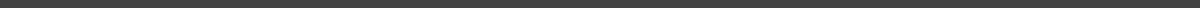 OBJECTIVEMy objective in my educational timeline is to gain a career and go to college. I want to make both my parents and my dedicated teachers proud, as well as myself. I want to work hard and accomplish many things both in the present and future. EDUCATIONMargaret M.Bloomfield High School, —August 2017 - MONTH 2021, Classes at Bloomfield high school that I have/are taking consist of AP English Language and literature,  Pre Honors English, AP World History, AP U.S, AP Spanish, and many other classes that I have taken in order to have a good performance at school and to challenge myself and my capability to multi-task. EXPERIENCENHS (National Honors Society)— Extracurricular experienceNational Honors society is an exclusive class given only to a very small group of students that show absolute academic performance and behavior.In this club I have gained and earned a seat at the table as Vice President. My job is to take the role as a leader and take responsibility for any activity we may be doing, varying from charity works or fundraisers. This club has helped me strengthen and mold my role as a leader. It has also shown me how to work with a group in order to accomplish beneficial actions for not only the school but our community as well.Cheerleader -Extracurricular experienceAs a member of the cheerleading squad I attend practice daily afterschool from 3:45 to 5:30. My responsibilities include, learning choreography, routines,and keeping in shape. This also helps in my sense of team-building and working with a team.Food Server-Work experienceDuring the summers I help my mother in her small food business. She makes food platters for all types of festivities and occasions. I help her serve food Babysitting-Work experienceAfter school as the eldest daughter my duties rely on taking care of a 7 and 15 year old. I feed them, help them with homework, and make sure that they go to bed at the appropriate time.ASB (Associate Student Body)— Extracurricular experienceAs an ASB member I take initiative and use my status as student representative of my school to complete important tasks. I am specifically in charge of organizing and planning school dances. This helps strengthen my organizing /planning skills under timed conditions. Helps me work under pressure. AWARDS/HONORS/VOLUNTEER WORKPrincipal Honor RollHighest Honor RollChild Care TakerChurch Service HoursCommunity Service